Профессии с компьютеромКомпьютеры становятся все более важной, практически незаменимой частью повседневной жизни.Их используют во всем мире, почти в любом окружении. Они применяются на предприятиях, на производстве, дома, в государственных учреждениях и благотворительных организациях. В школе на компьютерах учатся и ведут записи об учащихся. В больницах на компьютерах хранят истории болезни. Кроме того, они помогают при лечении.Кроме компьютеров общего назначения существует множество специализированных вычислительных устройств, разработанных для конкретных целей. Специализированные компьютеры можно встраивать в телевизоры, кассовые аппараты, акустические системы и прочие электронные устройства. Их устанавливают даже в кухонной технике, например, в плитах и холодильниках, а также в автомобилях и самолетах.Компьютеры используются по разным причинам в самых разных местах.АрхитекторАрхитектору - компьютер помогает проектировать новые дома при помощи специальных программ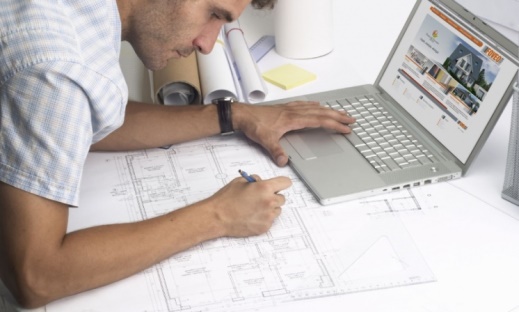 Врачврачу - использовать в качестве базы данных для учета пациентов и ведения их истории болезнеЙ               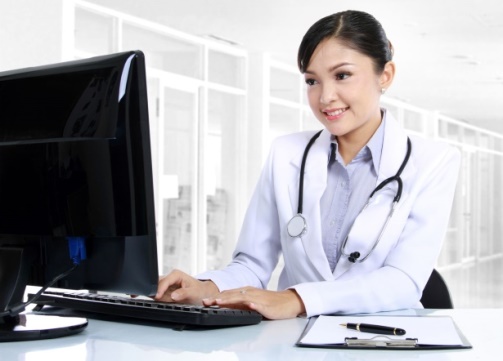 Учитель учителю -  хранить успеваемость учеников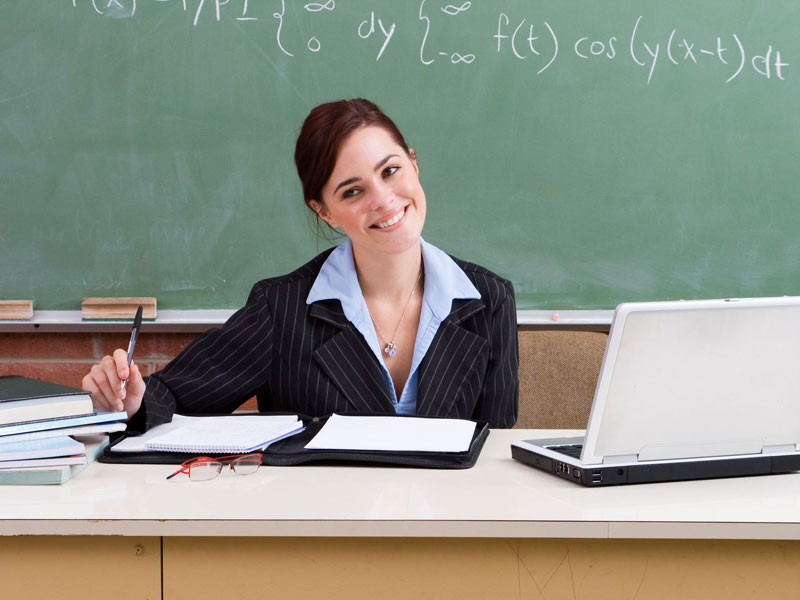 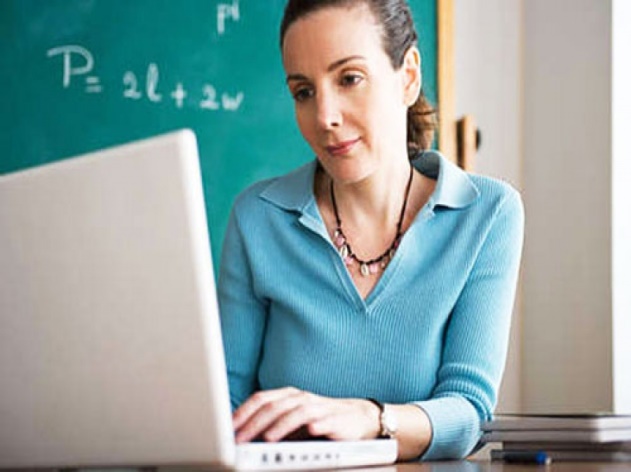 БИЗНЕСМЕН бизнесмену - планировать развитие предприятия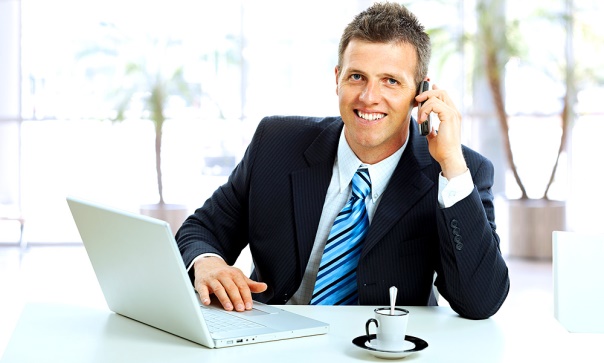 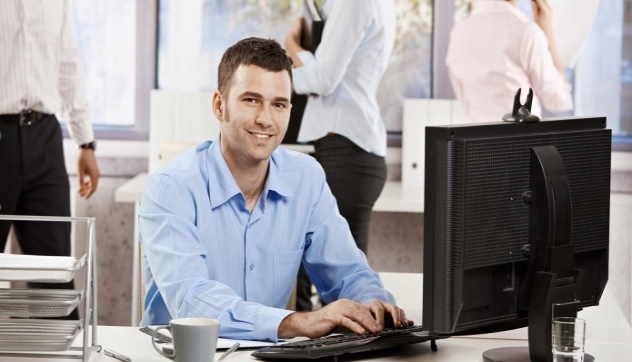 БУХГАЛТЕРбухгалтеру - вести бухгалтерию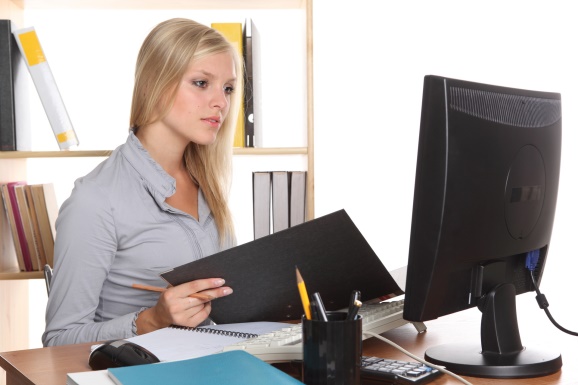 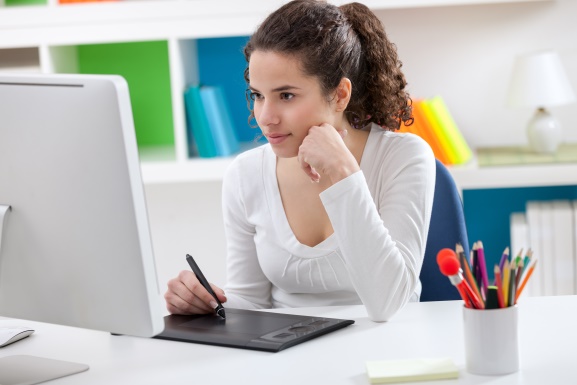 КОМПОЗИТОРкомпозитору -  писать музыку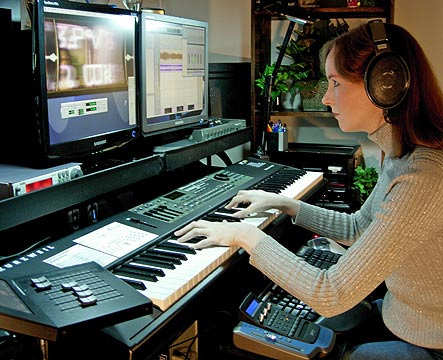 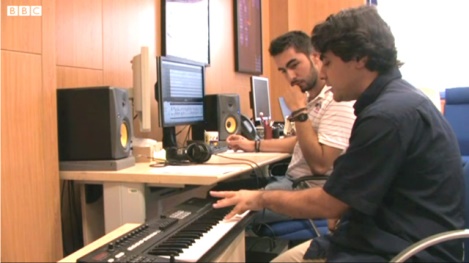 ПИСАТЕЛЬ писателю -  писать книги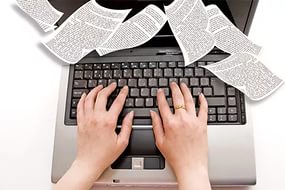 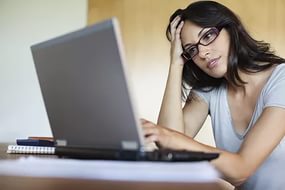 ХУДОЖНИК художнику -  рисовать картины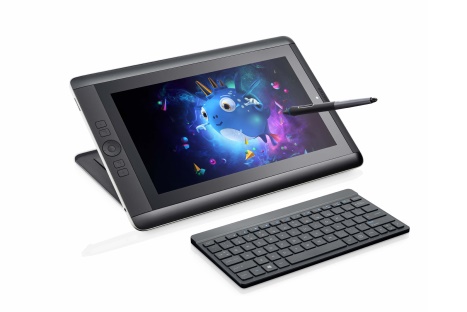 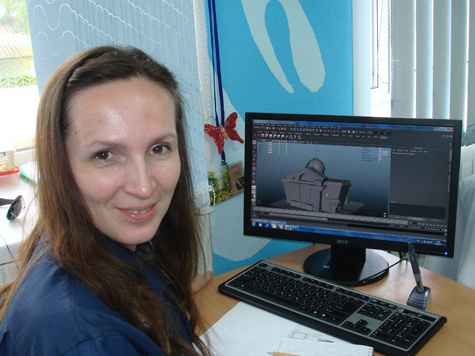 МОДЕЛЬЕРмодельеру -  моделировать новую одежду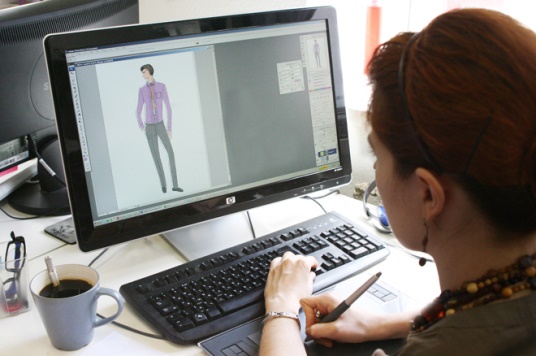 Источники:https://otvet.mail.ru/question/79602144http://infosoft.far.ru/primenen.htmlhttp://mykonspekts.ru/1-54979.html